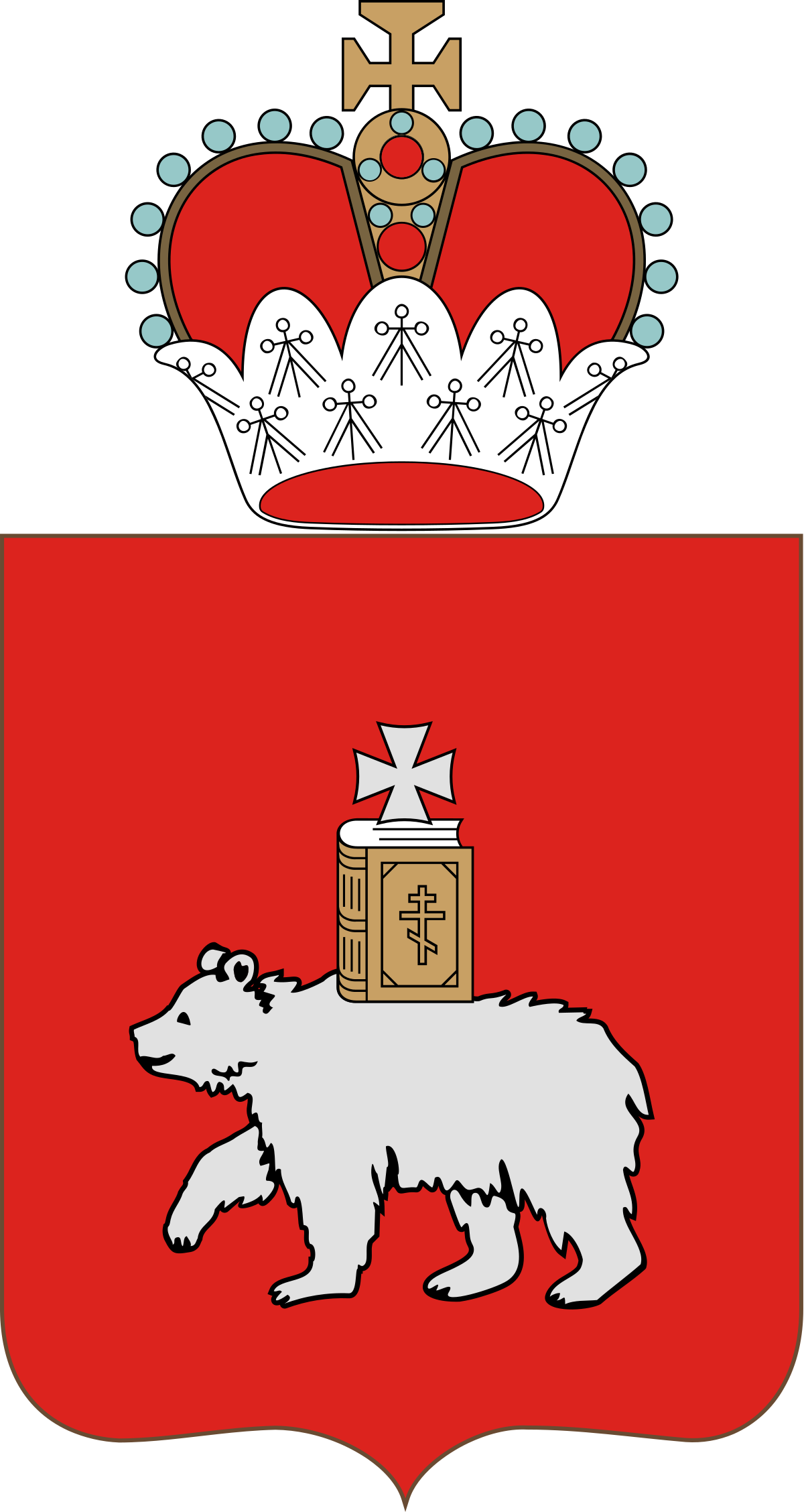 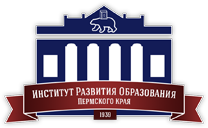 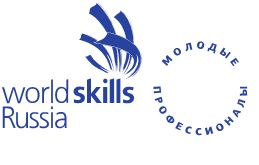 Базы проведения и компетенции VII Открытого регионального чемпионата «Молодые профессионалы» (Worldskills Russia) Пермского края – 2021ДЕЛОВАЯ ПРОГРАММА VII ОТКРЫТОГО РЕГИОНАЛЬНОГО ЧЕМПИОНАТА «МОЛОДЫЕ ПРОФЕССИОНАЛЫ» (WORLDSKILLS RUSSIA)  ПЕРМСКОГО КРАЯПермь, 2-6 февраля 2021 годаМероприятия Деловой программы в дистанционном формате проводятся на платформе ZOOMПримечание 1. Очные мероприятия (экскурсии, мастер-классы, презентационные мероприятия  и др.) проводятся организаторами на ограниченное количество человек с соблюдением всех мер предосторожности (маски, перчатки и т.п.)Примечание 2. Продолжительность времени проведения мероприятий указана только для тех мероприятий, которые будут проводиться в дистанционном режимеУважаемые участники Деловой программы, гости чемпионата «Молодые профессионалы», эксперты и участники чемпионата, школьники и их родители!Записи мероприятий Деловой программы вы можете просмотреть на следующий день после их проведения, воспользовавшись предложенной  ссылкой:  https://yadi.sk/d/NOa4NV0zGc2oag?w=1Также вы можете посмотреть видеоматериалы по соответствующим ссылкам, приведенным в таблице        Посмотреть работу участников VII Открытого регионального чемпионата «Молодые профессионалы»  (WorldSkills Russia) Пермского края»  в режиме реального времени вы можете на портале Пермского строительного колледжа в разделе «Молодые профессионалы» http://sppsk.perm.ru/WorldSkills/default.aspxГБПОУ "Пермский колледж предпринимательства и сервиса"Парикмахерское искусствоТехнология модыАдминистрирование отеляЭстетическая косметологияГрафический дизайнГрафический дизайн_ЮниорыПредпринимательство Предпринимательство_ЮниорыЮвелирное делоГБПОУ "Пермский торгово-технологический колледж" (ул. Крупской, д.52)Поварское делоПоварское дело_ЮниорыМалярные и декоративные работыРесторанный сервис (г. Пермь, ул. Обвинская, д.10.а)Промышленная автоматика (Пермь, бульвар Гагарина, 54)ГБПОУ "Березниковский политехнический техникум"Промышленная механика и монтажСметное делоМедицинский и социальный уход (г. Березники, Советский пр-т, д.15)Лабораторный и медицинский анализ (г. Березники, Советский пр-т, д.15)ГБПОУ «Верещагинский многопрофильный техникум»Управление локомотивомПроводник пассажирского вагонаВыпечка осетинских пирогов  (г. Очер, ул. Революционная, д.95) ГБПОУ "Пермский колледж транспорта и сервиса"Ремонт и обслуживание легковых автомобилейРемонт и обслуживание легковых автомобилей_Навыки мудрыхОбслуживание грузовой техникиСпасательные работыОкраска автомобиляДокументационное обеспечение управления и архивоведениеГБПОУ "Краевой политехнический колледжДобыча нефти и газаМонтаж и эксплуатация газового оборудованияУправление бульдозеромУправление экскаваторомДокументационное обеспечение управления и архивоведение_ЮниорыГБПОУ "Пермский агропромышленный техникум" (с.Бершеть)Флористика (Пермь, ул. Карпинского, 79)Эксплуатация сельскохозяйственных машинВетеринарияГБПОУ «Чайковский медицинский колледж»Физическая культура, фитнес и спортОрганизация экскурсионных услугФармацевтикаГБПОУ «Соликамский горно-химический техникум»Вальщик лесаАппаратчик химических технологийОхрана трудаГБПОУ «Пермский техникум промышленных и информационных технологий им.Б.Г. Изгагина»Работа на токарных универсальных станкахРабота на токарных универсальных станках _Навыки мудрыхРабота на фрезерных универсальных станкахКорпоративная защита от внутренних угроз информационной безопасности3Д Моделирование для компьютерных игрПромышленный дизайнПромышленный дизайн_Юниоры Машинное обучение и большие данныеРазработка виртуальной и дополнительной реальностиЭлектромонтажКГАПОУ «Пермский строительный колледж»Облицовка плиткойСухое строительство и штукатурные работыКирпичная кладкаАрхитектураГеодезияГБПОУ "Пермский химико-технологический техникум»Сварочные технологииИТ-решения на платформе 1С ПредприятиеИТ-решения на платформе 1С Предприятие_ЮниорыПрограммные решения для бизнесаРазработка мобильных приложенийРазработка компьютерных игр и мультимедийных приложенийИнженерный дизайн CADИнженерный дизайн CAD_ЮниорыГБПОУ "Пермский радиотехнический колледж им. А.С.Попова"Сетевое и системное администрированиеСетевое и системное администрирование_ЮниорыИнформационные кабельные сетиМагистральные линии связи. Строительство и эксплуатация ВОЛП.Дошкольное воспитаниеПреподавание в младших классахПреподавание в младших классах_Навыки мудрых Социальная работаГБПОУ "Уральский медицинский колледж"Лечебное дело (фельдшер)Экспедирование грузовРемонт технологического оборудования химических производствГБПОУ "Краевой индустриальный техникум"Лабораторный химический анализЛабораторный химический анализ_юниоры Лабораторный химический анализ _Навыки мудрыхПроизводство мебелиПроизводство мебели_Навыки мудрыхПлотницкое делоПереработка нефти и газаИзготовление прототипов_ЮниорыСтоматология ортопедическаяКГАПОУ "Пермский авиационный техникум им. А.Д. Швецова" (ул. Луначарского, д.24)Веб-дзайн  и разработкаВеб-дзайн  и разработка_ЮниорыМехатроникаИнженер-технолог машиностроенияКГАПОУ "Пермский авиационный техникум им. А.Д. Швецова" (п. Новые Ляды)Токарные работы на станках с ЧПУФрезерные работы на станках с ЧПУВремяПродолжительность Название мероприятияСпособ реализации/СсылкаЦелевая аудитория2 ФЕВРАЛЯ 2021 ГОДА2 ФЕВРАЛЯ 2021 ГОДА2 ФЕВРАЛЯ 2021 ГОДА2 ФЕВРАЛЯ 2021 ГОДА2 ФЕВРАЛЯ 2021 ГОДА9.00 – 19.00Работа площадок VII Открытого регионального чемпионата «Молодые профессионалы»  (WorldSkills Russia) Пермского краяОчно.Площадки чемпионатаЭксперты,  участники чемпионата11.00Торжественное открытие VII Открытого регионального чемпионата «Молодые профессионалы»  (WorldSkills Russia) Пермского края ОчноПлощадки чемпионатаЭксперты,  участники чемпионата, учителя и учащиеся школ, родители,  обучающиеся и педагоги СПО, гости площадки12.00Профориентационная площадка «Ярмарка профессий», ведущие Коноплёва Л.В., Хромушина О.В., преподаватели  ГБПОУ «Пермский техникум промышленных и информационных технологий им. Б.Г. Изгагина»Очно, каб 407ГБПОУ «Пермский техникум промышленных и информационных технологий им. Б.Г. Изгагина»Учащиеся и учителя школ, родители, гости площадки12.00Обзорная экскурсия по образовательной организации, Лядова Э.Г., педагог ГБПОУ«Пермский техникум промышленных и информационных технологий им. Б.Г. Изгагина»Очно, фойе 1 этажаГБПОУ «Пермский техникум промышленных и информационных технологий им. Б.Г. Изгагина»Эксперты,  участники чемпионата, учителя и учащиеся школ, родители,  обучающиеся и педагоги СПО, гости площадки14.00Онлайн-анонс программы VII Открытого Регионального чемпионата «Молодые профессионалы» (WorldskillsRussia) Пермского края - модераторы Шипунова О.С., Ордина Ж.А., Джанджгава И.П., педагоги ГБПОУ «Березниковский политехнический техникум»ОчноГБПОУ Березниковский политехническийУчителя и учащиеся школ, родители,  обучающиеся и педагоги СПО, гости площадки14.00Квест «На все руки мастер»,  с поглажением в ествественные науки, Гуляева Е.Ю. преподаватель ГБПОУ «Пермский техникум промышленных и информационных технологий им. Б.Г. Изгагина»Очно, каб 325ГБПОУ «Пермский техникум промышленных и информационных технологий им. Б.Г. Изгагина»Школьники 7 - 9 классов общеобразовательных школ, учителя, родители15.00Психологический тренинг для участников чемпионата, спикеры - Рогалева  Н.А., педагог-психолог ГБПОУ «Чайковский индустриальный колледж»; Котова Е.А., педагог – психолог «ГБПОУ «Чайковский медицинский колледж»; Федотова Е.В.,  психолог ГБПОУ «Чайковский техникум промышленных технологий и управления»ОчноГБПОУ «Чайковский медицинский колледж»,Пермский край,г. Чайковский,ул. Мира. д.2 аУчастники чемпионата, педагоги СПО15.45Психологический тренинг «Будь уверен» для участников чемпионата – Вечернина Г.А. педагог психолог ГБПОУ «Краевой политехнический колледж»ОчноГБПОУ «Краевой политехнический колледж»,г. Чернушка,ул. Юбилейная, 10актовый залУчастники чемпионата,педагоги СПО3 ФЕВРАЛЯ 2021 ГОДА3 ФЕВРАЛЯ 2021 ГОДА3 ФЕВРАЛЯ 2021 ГОДА3 ФЕВРАЛЯ 2021 ГОДА3 ФЕВРАЛЯ 2021 ГОДА9.00 – 20.00Работа площадок VII Открытого регионального чемпионата «Молодые профессионалы»  (WorldSkills Russia) Пермского краяОчно.Площадки чемпионатаЭксперты,  участники чемпионата, учащиеся школ, родители, учителя, гости площадок10.0010.00 – 11.30Митап  «Педагог – наставник, кто он?», спикеры:  Тараканова Н.С., преподаватель  ГБПОУ Уральский медицинский колледж, Микрюкова  Е.Г., преподаватель   ГБПОУ «Чайковский медицинского колледж»Идентификатор конференции: 86845920546Код доступа: 352282Педагоги, обучающиеся, работодатели10.00 -15.00Мастер-классы в формате Try-a-skills на площадках компетенций «Сухое строительство и штукатурные работы», «Облицовка плиткой», «Архитектура», студенты КГАПОУ «Пермский строительный колледж»ОчноКГАПОУ «Пермский строительный колледж»Учителя и учащиеся школ, родители,  обучающиеся и педагоги СПО, гости площадки11.0011.00 – 13.00Круглый стол «Билет в будущее: Мы не выбираем профессию, а учим выбирать», модераторы Брюхова Н.А., педагог ГБПОУ «Чайковский  техникум промышленных технологий и управления»; Малышева Е.Е., заместитель директора ГБПОУ «Чайковский индустриальный колледж Идентификатор конференции: 84872617649Код доступа: 622746Представители системы общего и дополнительного о образования, учащиеся, родители,  другие заинтересованные лица11.00Профориентационная площадка «Ярмарка профессий», ведущие Коноплёва Л.В., Хромушина О.В., преподаватели  ГБПОУ «Пермский техникум промышленных и информационных технологий им. Б.Г. Изгагина»Очно, каб 407ГБПОУ «Пермский техникум промышленных и информационных технологий им. Б.Г. Изгагина»Учащиеся и учителя школ, родители11.0011.00 – 13.00Площадка передового опыта «Старт к профессиональному самоопределению – дополнительное образование», модератор Копысова Э.С., нач отдела воспитания и социализации ГАУ ДПО ИРО ПК Идентификатор конференции: 86256117404Код доступа: 005156Представители системы общего и дополнительного о образования, учащиеся, родители,  другие заинтересованные лица11.0011.00 12.00Открытая лекция «Экстраординарные ситуации в гостиничном предприятии и пути их решения», мастер-класс «Фигурки из полотенец. Техника осибори», Анисимова О.И., директор гостиницы «Арт - отель» г. Пермь,Идентификатор конференции: 87292905896Код доступа: 088339Эксперты,  участники чемпионата, учителя и учащиеся школ, родители,  обучающиеся и педагоги СПО, гости площадки11.3011.30 – 12.30Круглый стол «Качество образования в цифровом пространстве при подготовке специалистов среднего звена», модератор Мехоношина Д.Г., преподаватель КГАПОУ «Пермский строительный колледж»Идентификатор конференции: 83909771670Код доступа: 365431Педагоги профессионального образования, родители,  учащиеся СПО,  работодатели12.0012.00 – 14.00Добровольческий форум: «Профессионализм и волонтерство: точки соприкосновения», ведущий Петрова С.С., преподаватель ГБПОУ «Пермский профессионально-педагогический колледж»Идентификатор конференции: 88045139539Код доступа: 806464Учащиеся и педагоги СПО, родители, работодатели12.00Обзорная экскурсия по образовательной организации, Лядова Э.Г., педагог ГБПОУ«Пермский техникум промышленных и информационных технологий им. Б.Г. Изгагина»ОчноФойе 1 этажаГБПОУ «Пермский техникум промышленных и информационных технологий им. Б.Г. Изгагина»Эксперты,  участники чемпионата, учителя и учащиеся школ, родители,  обучающиеся и педагоги СПО, гости площадки12.00Мастер – класс «Укладка на длинных волосах»,  Субботина Е.О.,   преподаватель ГБПОУ  «Пермский колледж предпринимательства и сервиса»ОчноГБПОУ «Пермский колледж предпринимательства и сервиса»Учителя и учащиеся школ, родители,  обучающиеся и педагоги СПО, гости площадки12.0012.00 – 16.00Открытый конкурс исследовательских работ студентов профессиональных образовательных организаций (совместно с ФГБОУ ВО «ПНИПУ»), Турбаков М.С., к.т.н., доцент кафедры «Нефтегазовые технологии»  ФГБОУ ВО «ПНИПУ», Овчинникова И.В., педагог ГБПОУ «Краевой политехнический колледж»Идентификатор конференции: 85230562583Код доступа: 860153Учащиеся и педагоги СПО, родители, работодатели12.00Мастер-класс «Экодизайн», Коноплев А.А., педагог ГБПОУ «Пермский техникум промышленных и информационных технологий им. Б.Г. Изгагина»Очно, каб. 123ГБПОУ «Пермский техникум промышленных и информационных технологий им. Б.Г. Изгагина»Учителя и учащиеся школ, родители,  обучающиеся и педагоги СПО, гости площадки13.00Мастер – класс «Как быстро сделать дневной макияж в школу?» - Коробейникова А.А., визажист школы студии «Виктория»Очно ,ГБПОУ «Пермский колледж предпринимательства и сервиса»Учителя и учащиеся школ, родители,  обучающиеся и педагоги СПО, гости площадки13.0013.00 – 13.30Мастер класс   на тему "Сердечно-легочная реанимация", Мосталюк И.А., преподаватель ГБПОУ "Уральский медицинский колледж"Идентификатор конференции: 82213027143Код доступа: 731232Учителя и учащиеся школ, родители,  обучающиеся и педагоги СПО, гости площадки14.0014.00 – 16.00Тренинг для студентов «Конфликт: решить нельзя игнорировать» от корпоративного университета ПАО «Уралкалий», модератор Брикнер Н.В., преподаватель ГБПОУ «Соликамский горно-химический техникумИдентификатор конференции: 81108778914Код доступа: 825404Учащиеся и педагоги СПО, родители, работодатели, гости площадки14.00Профориентационная площадка «Знакомство школьников с с ГБПОУ Уральским  медицинским  колледжем,   ГБПОУ Уральским  химико-технологическим колледжем, ГБПОУ Соликамский автодорожно-промышленный колледжем,  специальностями, мини мастер  -классы, представители профессиональных образовательных организацийОчноГБПОУ Уральский медицинский колледж»,г. ГубахаУчителя и учащиеся школ, родители,  обучающиеся и педагоги СПО, гости площадки14.0014.00 15.00Лекция «Дизайн ювелирных изделий. Факторы формообразования» Балюк В.В. преподаватель ГБПОУ «Пермский колледж предпринимательства и сервиса» Идентификатор конференции: 84959905590Код доступа: 590389Эксперты, участники чемпионата, учителя и учащиеся школ, родители, обучающиеся и педагоги СПО, гости площадки14.0014.00 - 14.40Мастер-класс «Определение качества нефтепродуктов»,  Куканова Г.Б., Киселёва Н.Н., преподаватели ГБПОУ «Краевой индустриальный техникум»Идентификатор конференции: 81197411945Код доступа: 635853Эксперты, участники чемпионата, учителя и учащиеся школ, родители, обучающиеся и педагоги СПО, гости площадки14.00Квест «На все руки мастер»,  с поглажением в ествественные науки, Гуляева Е.Ю. преподаватель ГБПОУ «Пермский техникум промышленных и информационных технологий им. Б.Г. Изгагина»Очно, каб 325ГБПОУ «Пермский техникум промышленных и информационных технологий им. Б.Г. Изгагина»Школьники 7-9 классов общеобразовательных школ, учителя, родители15.00Экскурсии по профессиональной образовательной организации, Костарева К.Д., преподаватель ГБПОУ «Пермский колледж предпринимательства и сервиса»ОчноГБПОУ «Пермский колледж предпринимательства и сервиса»Эксперты, участники чемпионата, учителя и учащиеся школ, родители, обучающиеся и педагоги СПО, гости площадки15.0015.00 – 15.30Онлайн-квиз «Компетенция «Лечебное дело», Тараканова Н.С., педагог ГБПОУ «Уральский медицинский колледж»Идентификатор конференции: 85131129190Код доступа: 914765Учителя и учащиеся школ, родители,  обучающиеся и педагоги СПО, гости площадки15.0015.00 – 16.00Круглый стол «Взаимодействие с Межрегиональным центром компетенций в области транспорта и логистики» - модератор Ландышева Н.А., руководитель ЦМК «Транспорт и логистика» ГБПОУ «Краевой политехнический колледж»Идентификатор конференции: 84591302884Код доступа: 925621Эксперты, участники чемпионата, учителя и учащиеся школ, родители, обучающиеся и педагоги СПО, гости площадки15.00Квест-игра «В мире искусства и дизайна»,  Шелонцева О.В. преподаватель ГБПОУ «Пермский техникум промышленных и информационных технологий им. Б.Г. Изгагина». очно, каб 308ГБПОУ «Пермский техникум промышленных и информационных технологий им. Б.Г. ИзгагинаШкольники, родители, учителя15.0015.00 -16.00Экскурсия по учебному заведению и площадкам чемпионата , Шипунова О.С., преподаватель ГБПОУ «Березниковский политехнический техникум»ОчноГБПОУ «Березниковский политехнический техникум»Учителя и учащиеся школ, родители, гости площадки15.00 – 16.30Профориентационное психологическое  тестирование школьников, Лаврентьева Н.А., педагог-психолог ГБПОУ «Пермский радиотехнический колледж им. А.С. Попова»ОчноГБПОУ ГБПОУ «Пермский радиотехнический колледж им. А.С. Попова»Учителя и учащиеся школ, родители15.00 – 16.30Экскурсия по площадкам чемпионата, Казакова Е.В., педагог ГБПОУ «Пермский радиотехнический колледж им. А.С. Попова»ОчноГБПОУ ГБПОУ «Пермский радиотехнический колледж им. А.С. Попова»Эксперты,  участники чемпионата, учащиеся школ, родители, учителя, гости площадок15.3015.30 – 15.55Мастер-класс «Ежедневное техническое обслуживание автомобиля» Поляков А.Г, Прошунин А. С. преподаватели ГБПОУ «Краевой индустриальный техникум»Идентификатор конференции: 87696857553Код доступа: 331754Учителя и учащиеся школ, родители, обучающиеся и педагоги СПО, гости площадки18.0018:00-20.00Родительское  собрание выпускников 9 классов СОШ по профессиональной ориентации в  СПО г. Березники, модераторы педагоги профессиональных образовательных организацийИдентификатор конференции: 83273890387Код доступа: 264370Учителя и учащиеся школ, родители4 ФЕВРАЛЯ 2021 ГОДА4 ФЕВРАЛЯ 2021 ГОДА4 ФЕВРАЛЯ 2021 ГОДА4 ФЕВРАЛЯ 2021 ГОДА4 ФЕВРАЛЯ 2021 ГОДА9.00 – 20.00Работа площадок VII Открытого регионального чемпионата «Молодые профессионалы»  (WorldSkills Russia) Пермского краяОчно.Площадки чемпионатаЭксперты,  участники чемпионата, учащиеся школ, родители, учителя, гости площадок9.309.30 – 10.00Виртуальный профи-класс «Сварка и её развитие в образовательных технологиях» Бабенко М.П., преподаватель ГБПОУ «Краевой индустриальный техникумИдентификатор конференции: 87319394559Код доступа: 409347Учащиеся и педагоги СПО, учащиеся школ, родители, учителя, гости площадок9.309.30 -11.00Технологический дайджест «По пути дистанта: от представлений до навыков», модератор Шестакова В.П., преподаватель ГБПОУ «Пермский профессионально-педагогический колледж» Идентификатор конференции: 88450389681Код доступа: 205638Педагоги дошкольного, общего школьного и профессионального образования, учащиеся СПО, родители.10.0010.00 – 13.00Профориентационная игра для школьников «Разбуди свой потенциал», ведущий  Мусаева М.Н., педагог-психолог  ГБПОУ Пермский торгово-технологический колледж»ОчноГБПОУ Пермский торгово-технологический колледж»Учителя и учащиеся школ, родители, обучающиеся и педагоги СПО, гости площадки10.00 -15.00Мастер-классы в формате Try-a-skills на площадках компетенций «Сухое строительство и штукатурные работы», «Облицовка плиткой», «Архитектура», студенты КГАПОУ «Пермский строительный колледж»ОчноКГАПОУ «Пермский строительный колледж»Учителя и учащиеся школ, родители,  обучающиеся и педагоги СПО, гости площадки10.3010.30 – 10.55Мастер-класс «Обработка древесины. Профессия деревообрабатывающей промышленности» Агафонов И.Л., преподаватель ГБПОУ «Краевой индустриальный техникум»,Идентификатор конференции: 899 7970 9962Код доступа: 205515Учащиеся и педагоги СПО, учащиеся школ, родители, учителя, гости площадок10.3010.30 – 11.30Круглый стол «Содержательные аспекты волонтерского движения в медицинском колледже», спикеры Чернышова И.А., преподаватель ГБПОУ «Уральский медицинский колледж, Щелканова А.Ю., преподаватель ГБПОУ «Чайковский медицинский колледж»» Идентификатор конференции: 89229798514Код доступа: 022243Учителя и учащиеся школ, родители, обучающиеся и педагоги СПО, работодатели, гости площадки11.0011.00 – 12.30Круглый стол «Дистанционное обучение. Вопросы эффективности», модератор Молоканова Т.Г., преподаватель ГБПОУ Пермский торгово-технологический колледж» Идентификатор конференции: 87009758283Код доступа: 917610Учителя и учащиеся школ, родители,  обучающиеся и педагоги СПО, гости площадки11.00Профориентационная площадка «Ярмарка профессий», ведущие Коноплёва Л.В., Хромушина О.В., преподаватели ГБПОУ «Пермский техникум промышленных и информационных технологий им. Б.Г. Изгагина»Очно, каб 407ГБПОУ «Пермский техникум промышленных и информационных технологий им. Б.Г. Изгагина»Учащиеся и учителя школь, родители, педагоги СПО11.00Мастер-класс «Садовая миниатюра»,  Мишарина С.А.- преподаватель ГБПОУ «Пермский колледж предпринимательства и сервиса»Очно, ГБПОУ «Пермский колледж предпринимательства и сервиса»Учителя и учащиеся школ, родители,  обучающиеся и педагоги СПО, гости площадки12.00Мастер-класс «Укладка на длинных волосах» - Субботина Е.О.,  преподаватель ГБПОУ  «Пермский колледж предпринимательства и сервиса»Очно,ГБПОУ «Пермский колледж предпринимательства и сервиса»Учителя и учащиеся школ, родители,  обучающиеся и педагоги СПО, гости площадки12.00Обзорная экскурсия по образовательной организации,  Лядова Э.Г., педагог ГБПОУ«Пермский техникум промышленных и информационных технологий им. Б.Г. Изгагина»Очно, фойе 1 этажаГБПОУ «Пермский техникум промышленных и информационных технологий им. Б.Г. Изгагина»Учителя и учащиеся школ, родители,  обучающиеся и педагоги СПО, гости площадки.12.00Мастер-класс «Экодизайн», Коноплев А.А., педагог ГБПОУ «Пермский техникум промышленных и информационных технологий им. Б.Г. Изгагина»Очно, каб. 123ГБПОУ «Пермский техникум промышленных и информационных технологий им. Б.Г. Изгагина»Учителя и учащиеся школ, родители,  гости площадки12.0012.00 – 16.00Межрегиональный вебинар «Цифровые инструменты в образовательном процессе»-  Овчинникова И.В., методист ГБПОУ «Краевой политехнический колледж»Идентификатор конференции: 84185174575Код доступа: 241088Педагоги общего и профессионального образования,  родители, гости площадки.12.3012.30 – 13.00Мастер –класс   "Первая помощь при травмах", Мосталюк И.А., преподаватель ГБПОУ "Уральский медицинский колледж"Идентификатор конференции: 82913710947Код доступа: 712006Учителя и учащиеся школ, родители, обучающиеся и педагоги СПО13.0013.00 – 14.00Открытая лекция «Траектория построения карьеры» - Костарева К.Д. - преподаватель ГБПОУ «Пермский колледж предпринимательства и сервиса»Идентификатор конференции: 81389504328Код доступа: 916123Учителя и учащиеся школ, обучающиеся СПО, гости площадки13.1013.10 – 14.99Конференция на тему «Взаимодействие профессиональных образовательных организаций  с работодателями: педагогический мост», модератор Шачкова М.П., преподаватель КГАПОУ «Пермский авиационный техникум им. А.Д. Швецова»Идентификатор конференции: 88308995332Код доступа: 088493Учителя и учащиеся школ, родители,  обучающиеся и педагоги СПО, работодатели, гости площадки13.0013.00- 14.00Практико-ориентированный семинар  преподавателей СПО «Применение интерактивных методов и технологий дистанционном обучении», спикер Карпович О.В.Идентификатор конференции: 87279154194Код доступа: 006142Преподаватели общеобразовательных дисциплин профессиональных образовательных организаций13.0013.00 – 16.00Круглый стол «Организационно - методические аспекты применения стандартов  WorldSkills в образовательном процессе ПОО», модераторы  Брюхова Н.А., педагог  ГБПОУ «Чайковский  техникум промышленных технологий и управления; Гребнева Н.В., Малышева Е.Е., педагоги ГБПОУ «Чайковский индустриальный колледж»; Федоровцева С.Н.,  педагог ГБПОУ «Чайковский  медицинский колледж» Идентификатор конференции: 87266855737Код доступа: 616553Педагоги системы общего и профессионального образования14.00Обзорная экскурсия по образовательной организации, Оборина Н.Н.,  педагог-психолог ГБПОУ «Пермский агропромышленный техникум» филиал с.БершетьОчноФойе 1 этажаГБПОУ«Пермский агропромышленный техникум» филиал с.БершетьУчителя и учащиеся школ, родители,  обучающиеся и педагоги СПО, работодатели, гости площадки14.0014.00 – 15.00Заседание Клуба преподавателей КонсультантПлюс по теме «Охрана труда: правовые нормы и практика», Ишемцева Н.А., вед. специалист по работе с некоммерческими клиентами ООО «ТелекомПлюс»Идентификатор конференции: 85796813553Код доступа: 342200Педагоги профессиональных образовательных организаций14.00Мастер-класс «Груминг», Вервильская Е.Н., преподаватель ГБПОУ «Пермский агропромышленный техникум» филиал с. БершетьОчно, каб.108ГБПОУ«Пермский агропромышленный техникум филиал с.Бершеть»Учителя и учащиеся школ, родители,  обучающиеся и педагоги СПО, работодатели, гости площадки14.0014.00-15.00Круглый стол по теме «Сетевое взаимодействие как механизм интеграции школьного образования, профессиональной подготовки и производства в условиях инновационного развития СПО», модераторы: Ворошилов М.А., Галимова Ю.А.,ГБПОУ  Уральский химико-технологический   колледж»Идентификатор конференции: 82816581936Код доступа: 415496Административные команды  образовательных организаций СПО14.00Квест «На все руки мастер»,  с погружением в естественные науки, Гуляева Е.Ю. преподаватель ГБПОУ «Пермский техникум промышленных и информационных технологий им. Б.Г. Изгагина»Очно, каб 325ГБПОУ «Пермский техникум промышленных и информационных технологий им. Б.Г. Изгагина»Школьники 7-9 классов общеобразовательных школ, учителя, родители14.0014.00 – 15.-00Мастер-класс «Сам себе интерьер-дизайнер», Демидова Т.А., преподаватель ГБПОУ «Пермский колледж предпринимательства и сервиса»ОчноГБПОУ «Пермский колледж предпринимательства и сервиса»Учителя и учащиеся школ, родители,  обучающиеся и педагоги СПО, работодатели, гости площадки14.00Мастер- класс «Скетчинг. Быстрые наброски фигуры человека-одной линией», Малышева Л.В., член Союза художников России и Юнеско, преподаватель ГБПОУ «Пермский техникум промышленных и информационных технологий им. Б.Г. Изгагинаочно, каб 317ГБПОУ «Пермский техникум промышленных и информационных технологий им. Б.Г. Изгагина»,Учителя и учащиеся школ, родители,  обучающиеся и педагоги СПО, гости площадки14.0014.00- 15.00Круглый стол «Социализация выпускника профессиональной образовательной организации» модераторы Ильина И.В., Сенчук Е.Г., преподаватели ГБПОУ «Березниковский строительный техникум»Идентификатор конференции: 81669541992Код доступа: 877027Учителя и учащиеся школ, родители,  обучающиеся и педагоги СПО, гости площадки14.0014.00 – 16.00Профориентационная площадка «Знакомство школьников с с ГБПОУ Уральский  медицинский  колледж,   ГБПОУ Уральский  химико-технологический колледж, ГБПОУ Соликамский автодорожно-промышленный колледж,  специальностями, мини мастер  -классы, представители профессиональных образовательных организацийОчноГБПОУ Уральский медицинский колледж», г. ГубахаУчителя и учащиеся школ, родители,  обучающиеся и педагоги СПО, гости площадки15.00Мастер-класс « Демонстрация возможностей Агродрона», специалист  ООО «Предуралье»Очно, фойеГБПОУ«Пермский агропромышленный техникум» филиал с.БершетьУчителя и учащиеся школ, родители,  обучающиеся и педагоги СПО, гости площадки15.0015.00 – 15.40Мастер-класс «Информационные технологии - технологии реального времени» Савостина А.А., преподаватель ГБПОУ «Краевой индустриальный техникум».Идентификатор конференции: 82660881564Код доступа: 434067Педагоги системы общего и профессионального образования, родители15.0015.00 – 15.30Онлайн-квиз «Компетенция «Лечебное дело», Тараканова Н.С., преподаватель ГБПОУ «Уральский медицинский колледж»Идентификатор конференции: 834 6094 0423Код доступа: 845868Учителя и учащиеся школ, родители,  обучающиеся и педагоги СПО, гости площадки15.00 – 16.30Экскурсия по площадкам чемпионата, Казакова Е.В., преподаватель ГБПОУ«Пермский радиотехнический колледж им. А.С. Попова» ОчноГБПОУ ГБПОУ «Пермский радиотехнический колледж им. А.С. Попова»Эксперты,  участники чемпионата, учащиеся школ, родители, учителя, гости площадок15.0015.00 – 15.35Мастер-класс «Профессиональный английский -эффективный инструмент успешности специалиста» Челпанова Д.А., преподаватель иностранного языка ГБПОУ «Краевой индустриальный техникум».Идентификатор конференции: 85706871971Код доступа: 496867Обучающиеся и педагоги СПО, родители, гости площадки15.00Экскурсии по колледжу, Костарева К.Д., преподаватель ГБПОУ «Пермский колледж предпринимательства и сервиса»ОчноГБПОУ «Пермский колледж предпринимательства и сервиса»Учителя и учащиеся школ, родители,  обучающиеся и педагоги СПО, гости площадки16.0016.00 – 18.00Круглый стол «Трансформация профессиональной подготовкеи в системе СПО», спикер Уросова И.В., преподаватель ГБПОУ «Соликамский горно-химический техникум»Идентификатор конференции: 81593599697Код доступа: 666667Педагоги профессиональных образовательных организаций, работодатели, родители.16.0016.00 – 16.30Промо-ролик MAINSTREAM (Мейнстрим) «Навигация в мир электромонтажа» Подпалая Н.В., преподаватель ГБПОУ «Краевой индустриальный техникум» Идентификатор конференции: 88094997259Код доступа: 629928Учителя и учащиеся школ, родители,  обучающиеся и педагоги СПО, гости площадки18.0018:00-20.00Родительское  собрание выпускников 9 классов СОШ по профессиональной ориентации в  СПО г. Березники, модераторы -педагоги профессиональных образовательных организацийИдентификатор конференции: 85866871211Код доступа: 495444Учителя и учащиеся школ Пермского края, родители5 ФЕВРАЛЯ 2021 ГОДА5 ФЕВРАЛЯ 2021 ГОДА5 ФЕВРАЛЯ 2021 ГОДА5 ФЕВРАЛЯ 2021 ГОДА5 ФЕВРАЛЯ 2021 ГОДА9.009.00 – 20.00Викторина по экономике УГС 30.00.00 Экономика и управление, Молоканова Т.Г., преподаватель ГБПОУ «Пермский торгово-технологический колледж» https://onlinetestpad.com/hpecozd7hjvvmУчителя и учащиеся школ, родители, обучающиеся и педагоги СПО, гости площадки9.00 – 20.00Работа площадок VII Открытого регионального чемпионата «Молодые профессионалы»  (WorldSkills Russia) Пермского краяОчно.Площадки чемпионатаЭксперты,  участники чемпионата, учащиеся школ, родители, учителя, гости площадок9.309.30 – 9.45Презентация стенда «Промышленная автоматика. Запуск автоматизированной системы с использованием микропроцессорной техники»,  Дегтярёва Л.Н., преподаватель ГБПОУ «Краевой индустриальный техникумИдентификатор конференции: 87874647188Код доступа: 894339Учителя и учащиеся школ, родители,  обучающиеся и педагоги СПО, гости площадки10.00 -15.00Мастер-классы в формате Try-a-skills на площадках компетенций «Сухое строительство и штукатурные работы», «Облицовка плиткой», «Архитектура», студенты КГАПОУ «Пермский строительный колледж»ОчноКГАПОУ «Пермский строительный колледж»Учителя и учащиеся школ, родители,  обучающиеся и педагоги СПО, гости площадки10.3010.30 – 11.10Прома-сет «Китохимик» (Деловая игра) Уланова Д.С., Дегтяникова И.И., Кудреватых Л.И., преподаватели ГБПОУ «Краевой индустриальный техникум»Идентификатор конференции: 81144794846Код доступа: 174355Учителя и учащиеся школ, родители,  обучающиеся и педагоги СПО, гости площадки10.3010.30 – 11.30Встреча с представителями работодателей  по вопросу потребности   в  специалистах  среднего  медицинского  звена в городах Пермского края, модератор Тараканова Н.С., преподаватель ГБПОУ Уральский медицинский колледж Идентификатор конференции: 81065699154Код доступа: 532937Учителя и учащиеся школ, родители, обучающиеся и педагоги СПО, гости площадки11.00Брифинг представителей Пермского филиала дорожно- территориальной организации Российского профсоюза железнодорожников и транспортных строителей на Свердловской железной дорогеОчноГБПОУ «Верещагинский многопрофильный техникум»Студенты и преподавателями ГБПОУ «Верещагинский многопрофильный техникум», родители11.00Семинар «Инновационное оборудование и технологии»ОчноКГАПОУ «Пермский строительный колледж»Участники, эксперты, обучающиеся и педагоги СПО12.0012.00 – 14.00Тренинг для преподавателей «Уверенность и убедительность: природные качества или изменяемые свойства характера?» от корпоративного университета ПАО «Уралкалий», модератор Бобровских О.Н., преподаватель ГБПОУ «Соликамский горно-химический техникум»Идентификатор конференции: 88420177337Код доступа: 342185Педагоги общего и профессионального образования,  учазиеся СПО12.00Мастер-класс «Садовая миниатюра» – Мишарина С.А.- преподаватель ГБПОУ «ГБПОУ «Пермский колледж предпринимательства и сервиса»ОчноГБПОУ «Пермский колледж предпринимательства и сервиса»Учителя и учащиеся школ, обучающиеся и педагоги СПО, гости площадки12.0012.00 – 12.35ПромаКИТнаСпорте (Представление спортивной деятельности и учебно-тренировочного процесса ГБПОУ «Краевой индустриальный техникум») Антонов С.П., руководитель физического воспитания ГБПОУ «Краевой индустриальный техникум»Идентификатор конференции: 84815176065Код доступа: 799867Учителя и учащиеся школ, родители, обучающиеся и педагоги СПО, гости площадки13.00Мастер-класс «Сам себе  интерьер-дизайнер», Демидова Т.А.- преподаватель ГБПОУ «Пермский колледж предпринимательства и сервиса»ОчноГБПОУ «Пермский колледж предпринимательства и сервиса»Учителя и учащиеся школ, обучающиеся и педагоги СПО, гости площадки13.00 -16.00Мастер-класс «Парикмахерское искусство» - Олесова М.А. Бардина В.В. педагоги  ГБПОУ «Чайковский  техникум промышленных технологий и управления»ОчноГБПОУ «Чайковский  медицинский колледж»Учителя и учащиеся школ, обучающиеся и педагоги СПО, родители гости площадки13.00 -16.00Мастер-класс «Малярные и декоративные работы» - Галишева Л.В., Калинина О.А. преподаватели  ГБПОУ «Чайковский  техникум промышленных технологий и управления»ОчноГБПОУ «Чайковский  медицинский колледжУчителя и учащиеся школ, обучающиеся и педагоги СПО, родители гости площадки13.00 -16.00Мастер-класс «Поварское дело»,  - Смольникова Д.С., мастер производственного обучения ГБПОУ «Чайковский  техникум промышленных технологий и управления»ОчноГБПОУ «Чайковский  медицинский колледжУчителя и учащиеся школ, обучающиеся и педагоги СПО, родители гости площадки13.00 -16.00Мастер-класс «Социальный уход»,  Удальцова А.Н.,  преподаватель ГБПОУ «Чайковский индустриальный колледж».ОчноГБПОУ «Чайковский  медицинский колледжУчителя и учащиеся школ, обучающиеся и педагоги СПО, родители гости площадки13.00 -16.00Мастер-класс «Изготовление изделий декоративно-прикладного искусства»,  Антонова Т.Ю., преподаватель ГБПОУ «Чайковский индустриальный колледж»ОчноГБПОУ «Чайковский  медицинский колледжУчителя и учащиеся школ, обучающиеся и педагоги СПО, родители гости площадки13.00 -16.00Мастер класс  «Лабораторно-химический анализ в быту», Нуделева А.А., ГБПОУ «Чайковский индустриальный колледж»ОчноГБПОУ «Чайковский  медицинский колледжУчителя и учащиеся школ, обучающиеся и педагоги СПО, родители гости площадки13.00 -16.00Мастер-класс «Создание простой сети с использованием маршрутизатора Cisco»,   Кислицин С.О., преподаватель ГБПОУ «Чайковский индустриальный колледж»ОчноГБПОУ «Чайковский  медицинский колледжУчителя и учащиеся школ, обучающиеся и педагоги СПО, родители гости площадки13.00 -16.00Мастер – класс «Знание спасает жизнь» (правила оказания первой помощи) – Непряхина С.И., Баранова А.Л., преподаватели ГБПОУ  «Чайковский медицинский колледж»ОчноГБПОУ «Чайковский  медицинский колледжУчителя и учащиеся школ, обучающиеся и педагоги СПО, родители гости площадки14.0014.00 – 15.00Фейс-чарт «Создание образа», Шатрова В.Г. - преподаватель ГБПОУ «Пермский колледж предпринимательства и сервиса»ОчноГБПОУ «Пермский колледж предпринимательства и сервиса»Учителя и учащиеся школ, обучающиеся и педагоги СПО, гости площадки14.0014.00-15.00Конференция «Трудоустройство и развитие молодого специалиста на предприятии» с привлечением специалистов отделов развития персонала градообразующих предприятий, модераторы Сахно И.В., Шаклеина С.А., педагоги ГБПОУ «Березниковский политехнический техникум»Идентификатор конференции: 81485554684Код доступа: 189248Учителя и учащиеся школ, обучающиеся и педагоги СПО, гости площадки14.00Мастер-класс «Скетчинг. Быстрые наброски фигуры человека одной линией», Малышева Л.В., член Союза художников России и Юнеско, преподаватель ГБПОУ «Пермский техникум промышленных и информационных технологий им. Б.Г. Изгагина»Очно, каб 317ГБПОУ «Пермский техникум промышленных и информационных технологий им. Б.Г. Изгагина»,Учителя и учащиеся школ, обучающиеся и педагоги СПО, гости площадки14.0014.00 -16.00Мастер-класс «Применение Linux в различных сферах», Шаравьев Д.А., преподаватель ГБПОУ «Пермский радиотехнический колледж им. А.С. Попова», гл эксперт по кометенции «Сетевое и системеное администрирование»Идентификатор конференции: 86017444603Код доступа: 114110Учителя и учащиеся школ, обучающиеся и педагоги СПО, гости площадки14.00Профориентационная площадка «Знакомство школьников с с ГБПОУ Уральский  медицинский  колледж,   ГБПОУ Уральский  химико-технологический колледж, ГБПОУ Соликамский автодорожно-промышленный колледж ОчноГБПОУ Уральский медицинский колледж»Учителя и учащиеся школ, родители,  гости площадки15.0015.00 – 16.00Деловая площадка «Ожидания: работодатель-студент, студент- работодатель», модератор Козырева Н.В., педагог ФГБОУ ВО ПИЖТИдентификатор конференции: 88966206844Код доступа: 005305Обучающиеся и педагоги СПО, родители, работодатели, гости площадки18.0018:00-20.00Родительское  собрание выпускников 9 классов СОШ по профессиональной ориентации в  СПО г. Березники, модераторы педагоги профессиональных образовательных организацийИдентификатор конференции: 82251283890Код доступа: 053841Учителя и учащиеся школ Пермского края, родители6 ФЕВРАЛЯ 2021 ГОДА6 ФЕВРАЛЯ 2021 ГОДА6 ФЕВРАЛЯ 2021 ГОДА6 ФЕВРАЛЯ 2021 ГОДА6 ФЕВРАЛЯ 2021 ГОДА11.00Торжественное закрытие VII Открытого регионального чемпионата «Молодые профессионалы»  (WorldSkills Russia) Пермского края Эксперты,  участники чемпионата, учителя и учащиеся школ, родители,  обучающиеся и педагоги СПО, гости площадкиМАСТЕР-КЛАССЫ ПРОФОРИЕНТАЦИОННОЙ НАПРАВЛЕННОСТИ(ДОСТУПНЫ ДЛЯ ПРОСМОТРА СО 2 ФЕВРАЛЯ ПО  ФЕВРАЛЯ 2021 ГОДА ПО СООТВЕТСТВУЮЩИМ ССЫЛКАМ)МАСТЕР-КЛАССЫ ПРОФОРИЕНТАЦИОННОЙ НАПРАВЛЕННОСТИ(ДОСТУПНЫ ДЛЯ ПРОСМОТРА СО 2 ФЕВРАЛЯ ПО  ФЕВРАЛЯ 2021 ГОДА ПО СООТВЕТСТВУЮЩИМ ССЫЛКАМ)МАСТЕР-КЛАССЫ ПРОФОРИЕНТАЦИОННОЙ НАПРАВЛЕННОСТИ(ДОСТУПНЫ ДЛЯ ПРОСМОТРА СО 2 ФЕВРАЛЯ ПО  ФЕВРАЛЯ 2021 ГОДА ПО СООТВЕТСТВУЮЩИМ ССЫЛКАМ)Название мастер-классаФИО педагогаСсылка для просмотраМастер-класс по поварскому делуИсакина А.А., преподаватель ГБПОУ «Пермский химико-технологический техникум»https://yadi.sk/d/V2AFteCpcDIRtwМастер-класс по кулинарному делу Елькина Н.Н., преподаватель ГБПОУ «Пермский химико-технологический техникум»https://yadi.sk/d/_iE1FsoZSO3eSAМастер-класс «Способы складывания полотняных салфеток для сервировки»Елькина Н.Н., преподаватель ГБПОУ «Пермский химико-технологический техникум»https://yadi.sk/i/nJzPhDAwcGVwnQПрофессиональные пробы по химическим направлениям обучения в ГБПОУ «Березниковский политехнический техникум»Железнова Е.М., Мирошникова Т.Н., Захарова И.А., педагоги ГБПОУ «Березниковский политехнический техникум»http://berpt.ru/metodicheskaya-rabota/worldskills/regionalnye-chempionaty-molodye-professionaly-wsr/212-regionalnye-chempionaty-molodye-professionaly-wsr/professionalnye-proby-po-khimicheskim-napravleniyam-obucheniyaПрофессиональные пробы по электро-техническим направления обучения в ГБПОУ «Березниковский политехнический техникум»Гецко Н.Д., Глуховченко Н.В., Шевелева И.М., педагоги ГБПОУ «Березниковский политехнический техникум»http://berpt.ru/metodicheskaya-rabota/worldskills/regionalnye-chempionaty-molodye-professionaly-wsr/210-regionalnye-chempionaty-molodye-professionaly-wsr/professionalnye-proby-po-elektro-tekhnicheskim-napravleniya-obucheniyaПрофессиональные пробы по технико-механическим направлениям обучения в ГБПОУ «Березниковский политехнический техникум»Жданов М.А., Ярушина М.А., педагоги ГБПОУ «Березниковский политехнический техникум»http://berpt.ru/metodicheskaya-rabota/worldskills/regionalnye-chempionaty-molodye-professionaly-wsr/211-regionalnye-chempionaty-molodye-professionaly-wsr/professionalnye-proby-po-tekhniko-mekhanicheskim-napravleniyam-obucheniyaПрофессиональные пробы по профессии «Сварщик» Ошвинцева Е.Ф., педагог ГБПОУ «Березниковский строительный техникум» https://yadi.sk/i/qyZLQRp6Elzmmg Профессиональные пробы по профессии «Крановщик» Лежнева В.Ф., педагог  ГБПОУ«Березниковский строительный техникум»https://yadi.sk/i/bvu4mY5xUGnu2QПрофессиональные пробы по специальностям автотранспортного профиля Кочкин В.В., педагог ГБПОУ «Березниковский строительный техникум»https://yadi.sk/i/8r54JreRWcLZJg https://yadi.sk/i/SG6mZlF1XgsUFQПрофессиональные пробы по специальности «Лечебное дело» Абатурова О.А., педагог ГБПОУ «Березниковский медицинский колледж»http://bmu59.ru/abiturientam/master-klassy/Профессиональные пробы по специальности «Лабораторная диагностика» Лобанова Т.Н., педагог ГБПОУ «Березниковский медицинский колледж»http://bmu59.ru/abiturientam/master-klassy/Профессиональные пробы по специальности «Сестринское дело» Абатурова О.А., педагог ГБПОУ «Березниковский медицинский колледж»http://bmu59.ru/abiturientam/master-klassy/Профессиональная проба «Определение платежеспособности билетов банка РФ» по специальности «Товароведение и экспертиза качества потребительских товаров»Балуева Е.А., педагог ГБПОУ «Пермский торгово-технологический колледж»https://yadi.sk/i/pZbvTuvJw_SV4AПрофессиональная проба «Оценка качества молока» по специальности «Товароведение и экспертиза качества потребительских товаров»Казакова Е.Г., педагог ГБПОУ «Пермский торгово-технологический колледж»https://yadi.sk/i/TNLwc86_IaxT6gПрофессиональная проба по профессии Продавец, контролер, кассир «И улыбка, без сомненья, вдруг коснется Ваших глаз…» (презентация зубной пасты),Чернобровкина О.В., педагог ГБПОУ «Пермский торгово-технологический колледж»https://yadi.sk/i/OOm0s1BFCV9DqwМастер - класс «Лепка анатомической формы зубов по эталон-фантому»Обернебесова Т.П. на базе зуботехнической лаборатории ГБПОУ «Пермский базовый медицинский колледж»https://youtu.be/YHnlTVokN4QМастер – класс «Моделировка анатомической формы зуба из воска»Обернебесова Т.П. на базе зуботехнической лаборатории ГБПОУ «Пермский базовый медицинский колледж»https://youtu.be/Gpv24nrOz64 Выставка творческих работ обучающихся технической направленности - Сахно И.В., Суслова Э.Г., Редькина Ю.Г., педагоги ГБПОУ «Березниковский политехнический техникум»http://berpt.ru/metodicheskaya-rabota/worldskills/regionalnye-chempionaty-molodye-professionaly-wsr/213-regionalnye-chempionaty-molodye-professionaly-wsr/vystavka-tvorcheskikh-rabot-obuchayushchikhsya-tekhnicheskoj-napravlennostiВыставка современного медицинского оборудования, на котором проходит обучение в ГБПОУ «Березниковский медицинский колледж» - Абатурова О.А., Кокарева С.В., педагоги ГБПОУ «Березниковский медицинский колледж»http://bmu59.ru/abiturientam/master-klassy/Презентационная площадка «День открытых дверей ГБПОУ «СГХТ», Никишина Е.В., преподаватель ГБПОУ «Соликамский горно-химический техникум»https://yadi.sk/i/dnlLUMlryKPvxA